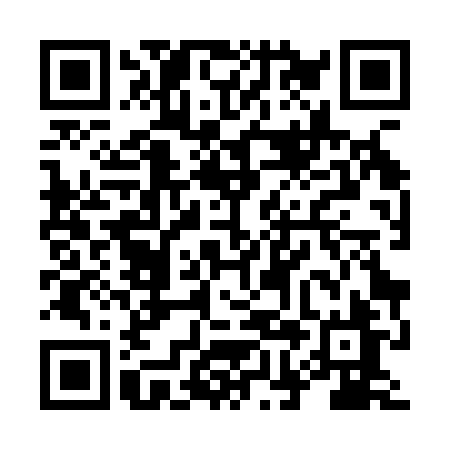 Ramadan times for Rogoz, PolandMon 11 Mar 2024 - Wed 10 Apr 2024High Latitude Method: Angle Based RulePrayer Calculation Method: Muslim World LeagueAsar Calculation Method: HanafiPrayer times provided by https://www.salahtimes.comDateDayFajrSuhurSunriseDhuhrAsrIftarMaghribIsha11Mon4:024:026:0111:473:365:345:347:2612Tue3:593:595:5911:473:375:365:367:2913Wed3:573:575:5611:473:395:385:387:3114Thu3:543:545:5411:463:405:405:407:3315Fri3:513:515:5111:463:425:425:427:3516Sat3:493:495:4911:463:435:445:447:3717Sun3:463:465:4611:463:455:465:467:3918Mon3:433:435:4411:453:475:485:487:4119Tue3:403:405:4111:453:485:505:507:4420Wed3:373:375:3911:453:505:525:527:4621Thu3:343:345:3611:443:515:535:537:4822Fri3:323:325:3411:443:535:555:557:5023Sat3:293:295:3111:443:545:575:577:5324Sun3:263:265:2911:443:565:595:597:5525Mon3:233:235:2711:433:576:016:017:5726Tue3:203:205:2411:433:586:036:038:0027Wed3:173:175:2211:434:006:056:058:0228Thu3:133:135:1911:424:016:076:078:0529Fri3:103:105:1711:424:036:096:098:0730Sat3:073:075:1411:424:046:106:108:0931Sun4:044:046:1212:415:067:127:129:121Mon4:014:016:0912:415:077:147:149:142Tue3:583:586:0712:415:087:167:169:173Wed3:553:556:0412:415:107:187:189:194Thu3:513:516:0212:405:117:207:209:225Fri3:483:485:5912:405:127:227:229:256Sat3:453:455:5712:405:147:247:249:277Sun3:413:415:5412:395:157:257:259:308Mon3:383:385:5212:395:167:277:279:339Tue3:343:345:5012:395:187:297:299:3610Wed3:313:315:4712:395:197:317:319:38